Заявку на обслуживание  необходимо оформлять на имя Заместителя директора по коммерции и развитию АО «Грузовой терминал Пулково: на бланке организации. В связи с тем, что чартерный рейс обслуживается при поступлении на счет АО «Грузовой терминал Пулково» 100% предоплаты, Заявку необходимо направлять по адресу  не менее, чем за 3 (три) рабочих дня до намеченного чартерного рейса. Внимание: При необходимости оформления разовых пропусков для грузовых автомобилей и сотрудников для сопровождения грузов на территорию аэропорта Пулково срок подачи Заявки не менее, чем за 5 (пять) рабочих дней с копиями документов, указанных в Приложении к Заявке.Заказчик предоставляет полную информацию о грузе и документы, необходимые для надлежащего выполнения ГТП своих обязательств.По всем вопросам, связанным с обслуживанием чартерных рейсов, необходимо обращаться по телефону 380-69-44, e-mail:  . Часы работы:  понедельник - четверг  9.00-18.00, пятница 9.00-17.00Приложение к Заявке на обслуживание чартерного рейсаПеречень документов (копий), предоставляемых для оформления разовых пропусков в зону транспортной безопасности аэропорта Пулково (далее – ЗТБ Пулково)Копии документов направляются по электронной почте:  charter@pulkovo-cargo.ru   не менее, чем за 5 (пять) рабочих дней до  даты их получения.Комплект документов (копий) должен содержать:Для оформления личных пропусков:Копии страниц паспорта работника, на которого оформляется разовый пропуск (вторая, третья страницы паспорта и страница с указанием места регистрации);Копия иммиграционной карты (разрешения на работу в Санкт-Петербурге и подтверждающие документы об уплате налогов) — на гражданина иностранного государства;Для оформления транспортных пропусков:Копия паспорта транспортного средства (в случае необходимости группа транспортной и авиационной безопасности может дополнительно запросить свидетельство о регистрации транспортного средства);Копия договора аренды транспортного средства между сторонней организацией и владельцем автотранспорта, если автотранспортное средство зарегистрировано на частное или другое юридическое лицо;Копии страниц паспорта водителя, на которого оформляется разовый пропуск (вторая, третья страницы паспорта и страница с указанием места регистрации);Документы для оформления пропусков предоставляются в сканированном виде, в формате «PDF» или «JEPG». Документы ненадлежащего качества, не позволяющие произвести их полную идентификацию, к оформлению не принимаются.   Порядок оформления пропусков может меняться в зависимости от требований законодательства и оперативной обстановки в аэропорту Пулково. Информация по оформлению пропусков в ЗТБ Пулково размещена на сайте аэропорта Пулково https://pulkovoairport.ru/partners/permits/    ВНИМАНИЕ: Пропуска оформляются на срок (даты) указанные в Заявке. В случае необходимости оформления пропусков на дополнительные даты, необходимо письменно уведомить ГТП не позднее, чем за 5 рабочих дней до планируемых дат оформления пропусков.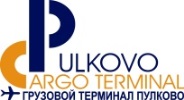 Заявка на обслуживание чартерного рейсаЗаявка на обслуживание чартерного рейсаЗаявка на обслуживание чартерного рейсаЗаявка на обслуживание чартерного рейсаЗаявка на обслуживание чартерного рейсаЗаявка на обслуживание чартерного рейсаЗаявка на обслуживание чартерного рейсаЗаявка на обслуживание чартерного рейсаЗаявка на обслуживание чартерного рейсаЗаявка на обслуживание чартерного рейсаДатаСВЕДЕНИЯ О ЗАКАЗЧИКЕ:СВЕДЕНИЯ О ЗАКАЗЧИКЕ:СВЕДЕНИЯ О ЗАКАЗЧИКЕ:СВЕДЕНИЯ О ЗАКАЗЧИКЕ:СВЕДЕНИЯ О РЕЙСЕ:СВЕДЕНИЯ О РЕЙСЕ:СВЕДЕНИЯ О РЕЙСЕ:Наименование организации:Наименование организации:Наименование организации:Наименование организации:Дата рейса:Дата рейса:Дата рейса:Юридический адрес:Юридический адрес:Юридический адрес:Юридический адрес:Тип ВС:Тип ВС:Тип ВС:ИННИННИННИНННомер рейса Номер рейса Номер рейса Телефон / факс:Телефон / факс:Телефон / факс:Телефон / факс:Номер рейса Номер рейса Номер рейса E-mail:E-mail:E-mail:E-mail:Номер рейса Номер рейса Номер рейса Контактное лицо:Контактное лицо:Контактное лицо:Контактное лицо:Маршрут рейсаМаршрут рейсаМаршрут рейсаБанковские реквизиты:Р/счет:БИК: Наименование банка:Банковские реквизиты:Р/счет:БИК: Наименование банка:Банковские реквизиты:Р/счет:БИК: Наименование банка:Банковские реквизиты:Р/счет:БИК: Наименование банка:Авиакомпания (перевозчик)Авиакомпания (перевозчик)Авиакомпания (перевозчик)Сведения о плательщике:(если плательщик не совпадает с заказчиком)Наименование плательщика:Юридический адрес:ИНН: Банковские реквизиты:Р/счет:БИК:Наименование банка:Сведения о плательщике:(если плательщик не совпадает с заказчиком)Наименование плательщика:Юридический адрес:ИНН: Банковские реквизиты:Р/счет:БИК:Наименование банка:Сведения о плательщике:(если плательщик не совпадает с заказчиком)Наименование плательщика:Юридический адрес:ИНН: Банковские реквизиты:Р/счет:БИК:Наименование банка:Сведения о плательщике:(если плательщик не совпадает с заказчиком)Наименование плательщика:Юридический адрес:ИНН: Банковские реквизиты:Р/счет:БИК:Наименование банка:Получатель по авианакладной:Получатель по авианакладной:Получатель по авианакладной:Сведения о плательщике:(если плательщик не совпадает с заказчиком)Наименование плательщика:Юридический адрес:ИНН: Банковские реквизиты:Р/счет:БИК:Наименование банка:Сведения о плательщике:(если плательщик не совпадает с заказчиком)Наименование плательщика:Юридический адрес:ИНН: Банковские реквизиты:Р/счет:БИК:Наименование банка:Сведения о плательщике:(если плательщик не совпадает с заказчиком)Наименование плательщика:Юридический адрес:ИНН: Банковские реквизиты:Р/счет:БИК:Наименование банка:Сведения о плательщике:(если плательщик не совпадает с заказчиком)Наименование плательщика:Юридический адрес:ИНН: Банковские реквизиты:Р/счет:БИК:Наименование банка:Отправитель по авианакладной:Отправитель по авианакладной:Отправитель по авианакладной:Сведения о плательщике:(если плательщик не совпадает с заказчиком)Наименование плательщика:Юридический адрес:ИНН: Банковские реквизиты:Р/счет:БИК:Наименование банка:Сведения о плательщике:(если плательщик не совпадает с заказчиком)Наименование плательщика:Юридический адрес:ИНН: Банковские реквизиты:Р/счет:БИК:Наименование банка:Сведения о плательщике:(если плательщик не совпадает с заказчиком)Наименование плательщика:Юридический адрес:ИНН: Банковские реквизиты:Р/счет:БИК:Наименование банка:Сведения о плательщике:(если плательщик не совпадает с заказчиком)Наименование плательщика:Юридический адрес:ИНН: Банковские реквизиты:Р/счет:БИК:Наименование банка:СВЕДЕНИЯ О ГРУЗЕ (наименование):СВЕДЕНИЯ О ГРУЗЕ (наименование):СВЕДЕНИЯ О ГРУЗЕ (наименование):ВИДЫ ТРЕБУЕМЫХ УСЛУГ (нужное отметить)ВИДЫ ТРЕБУЕМЫХ УСЛУГ (нужное отметить)ВИДЫ ТРЕБУЕМЫХ УСЛУГ (нужное отметить)ВИДЫ ТРЕБУЕМЫХ УСЛУГ (нужное отметить)Общий вес (кг.)Общий вес (кг.)Общий вес (кг.)Наземное обслуживание           Наземное обслуживание           Наземное обслуживание           Наземное обслуживание           Количество мест:Количество мест:Количество мест:Терминальная обработка           Терминальная обработка           Терминальная обработка           Терминальная обработка           Характер упаковки:Характер упаковки:Характер упаковки:Оформление авианакладной     Оформление авианакладной     Оформление авианакладной     Оформление авианакладной     Максимальный вес, максимальные габариты одного места:Максимальный вес, максимальные габариты одного места:Максимальный вес, максимальные габариты одного места:Оформление разовых пропусков в зону транспортной безопасности ПулковоОформление разовых пропусков в зону транспортной безопасности ПулковоОформление разовых пропусков в зону транспортной безопасности ПулковоОформление разовых пропусков в зону транспортной безопасности ПулковоХарактер груза:Опасный                       НеопасныйХарактер груза:Опасный                       НеопасныйХарактер груза:Опасный                       НеопасныйКоличество разовых личных пропусковКоличество разовых личных пропусковКоличество разовых личных пропусковТребования к режиму хранения:Требования к режиму хранения:Требования к режиму хранения:Количество разовых транспортных пропусковКоличество разовых транспортных пропусковКоличество разовых транспортных пропусковТребования к режиму хранения:Требования к режиму хранения:Требования к режиму хранения:Дата (период) действия разовых пропусковДата (период) действия разовых пропусковДата (период) действия разовых пропусковТребования к режиму хранения:Требования к режиму хранения:Требования к режиму хранения:Прочие сведения и информация, важная, по Вашему мнению, для обслуживания чартерного рейсаПрочие сведения и информация, важная, по Вашему мнению, для обслуживания чартерного рейсаПрочие сведения и информация, важная, по Вашему мнению, для обслуживания чартерного рейсаПрочие сведения и информация, важная, по Вашему мнению, для обслуживания чартерного рейсаПрочие сведения и информация, важная, по Вашему мнению, для обслуживания чартерного рейсаПрочие сведения и информация, важная, по Вашему мнению, для обслуживания чартерного рейсаПрочие сведения и информация, важная, по Вашему мнению, для обслуживания чартерного рейсаПодписьПодписьДатаДатаДатаПечать организации:Печать организации: